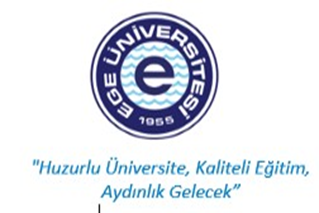 T.C.EGE ÜNİVERSİTESİ REKTÖRLÜĞÜSosyal Bilimler EnstitüsüPUKÖ DÖNGÜSÜSORUMLUİŞ AKIŞIFAALİYET/AÇIKLAMADOKÜMAN/KAYITUygulamaUygulamaİlgili Personelİlgili Personel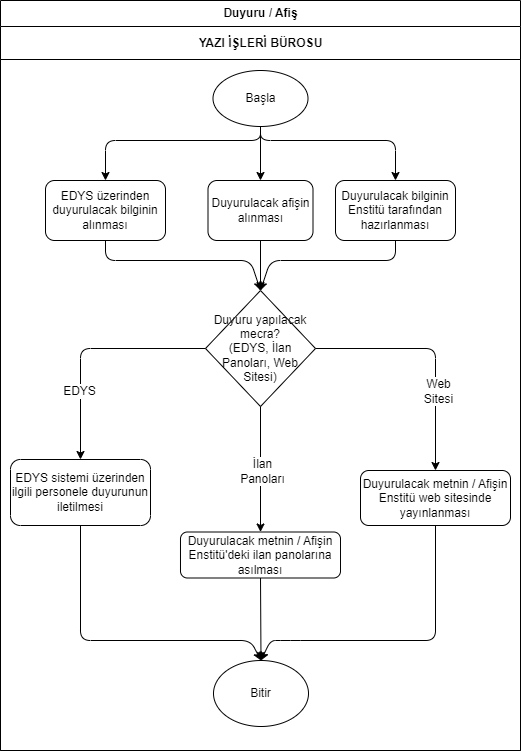 Duyurusu yapılacak evrağın EBYS sisteminden görevlerim menüsü üzerinden personele duyurulması.Duyurusu yapılacak metin/afişi ilgili personele iletip Web’de yayınlanmasının sağlanması ve Enstitü ilan panolarına asılması.EBYSMEVZUAT31151 Sayılı Resmi Yazışmalarda Uygulanacak Usul ve Esaslar Hakkında Yönetmelik.HAZIRLAYANKONTROL EDENONAYLAYANMurat BAYATYazi İşleriKoray KULEYİNSekreteriProf. Dr. Mustafa MUTLUEREnstitü Müdürü